I a.   NO CALCULATOR !!1.	If     is a continuous function    then			   is	(A)   0          (B)             (C)             (D)             (E)   2.	   is	(A)   0          (B)   1          (C)   3          (D)             (E)   nonexistent3.			y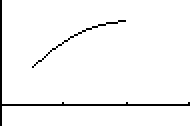 							  x	If   f   is a continuous, strictly increasing function on the interval     as shown above, which of the following must be true ?	I.		II.		III.	   for some  c  such that   (A)   I only          (B)   II only          (C)   III only          (D)   I and III only  (E)   I , II , and III4.	An antiderivative of      is	(A)             (B)             (C)   	(D)             (E)   5.	If     then   	(A)             (B)             (C)   	(D)             (E)   6.	The average value of      on the closed interval      is	(A)             (B)             (C)             (D)             (E)   7.	If    ,  then   	(A)             (B)             (C)   	(D)             (E)   8.	If  f  is a function such that    exists    and    which of the following is  NOT necessarily true ?	(A)             (B)   	(C)             (D)   	(E)   9.	If      and     which of the following must be true?			  for   		II.			III.		(A)   I only          (B)   II only          (C)   III only          (D)   II and III only	(E)   I , II , and III10.	Which of the following is equal to     ?	(A)             (B)             (C)   	(D)             (E)   11.	If     then the average rate of change of  y  with respect to  x  on    is	(A)             (B)             (C)             (D)             (E)   212.	Let     At what value of  x  is    a minimum ?	(A)   no value of  x          (B)             (C)             (D)   2          (E)   313.	If  f  is continuous on the closed interval  ,  then    such that     and   	(A)             (B)             (C)   	(D)             (E)   14.	   is	(A)   0          (B)             (C)             (D)   	(E)   15.		(A)             (B)   30          (C)   90          (D)   112          (E)   16.	Use the Trapezoidal Rule with    to approximate the area between the curve     and the  x – axis for     ( Remember no calculator )	(A)   14          (B)   21          (C)   21.5          (D)   29          (E)   3017.	Let   		Let   	Which of the following functions are continuous at     ?	I.			II.			III.		(A)   I only          (B)   II only          (C)   III only          (D)   I and II       	(E)   I and IIII b.   Calculator permitted.18.	The average value of the function     on the closed interval     is	(A)   0.70          (B)   0.75          (C)   0.80          (D)   0.85          (E)   0.9019.	The graphs of five functions are shown below.  Which function has a nonzero average value over the closed interval   20.	Let  g  be the function given by   	Which of the following statements about  g  must be true ?		g  is increasing on  	II.	g  is increasing on  	III.	(A)   I only          (B)   II only          (C)   III only          (D)   II and III only	(E)   I , II , and III21.		(A)   0.000          (B)   14.946          (C)   34.415          (D)   46.000        	(E)   136.36422.	If the definite integral      is first approximated by using two inscribed rectangles of equal width and then approximated by using the Trapezoidal Rule with    the difference between the two approximations is	(A)   53.60          (B)   30.51          (C)   27.80          (D)   26.80          (E)   12.7824.	Find the average value of      on   	(A)   8          (B)   12          (C)   24          (D)   32          (E)   4825.	Suppose  f  and  g  are even functions that are continuous    and let  a  be a real number.  Which of the following expressions must have the same value ?	I.		 		II.		III.		(A)   I and II only          (B)   I and III only          (C)   II and III only	(D)   I , II , and III          (E) none of the aboveFree – Response section:  Show work and write the language of calculus properly !!26.	Suppose that      and   a.	Find	b.	Find	c.	Find	27.	Using your knowledge of area, evaluate the following integralsa.					c.	b.					d.	28.	Express each as a definite integral.a.	  where  P  is any partition of   b.	   on the interval   29.	Let the region  R  be in the first quadrant enclosed by the  x – axis and the graph of the function   a.	Sketch  R  and partition it into four subregions, each with a base of length  b.	Sketch the recrangles and compute ( by hand ) the area for     approximation.c.	Sketch the rectangles and compute  ( by hand ) the area for     approximation.d.	Sketch the rectangles and compute ( by hand ) the area for the     approximation.e.	Sketch the trapezoids and compute ( by hand ) the area for the     approximation.f.	Find the exact area of  R  by using the Fundamental Theorem of Calculus.30.	Find the total area of the region between the curve     and the  x – axis on the closed interval  31.	A town wants to drain and fill the small polluted swamp shown below.  The swamp averages  5 ft deep.  About how many cubic yards of fill dirt will it take to fill the swamp after it is drained ?32.	Find the area under the curve      on     by using the FTC !   Check your work by using fnInt .33.	A particle moves along a coordinate axis.  Its position at time  t  (sec) is			   cm,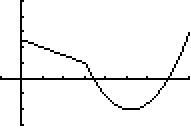 	where  f  is the function whose graph is shown.a.	What is the particle's position at  b.	What is the particles's position at  c.	What is the particle's velocity at  d.	Approximately when is the acceleration zero ?e.	At what time during the first  7  seconds does  s  have its largest value ?